แบบสรุปผลการดำเนินการจัดซื้อจัดจ้างในรอบเดือน มกราคมชื่อสถานีตำรวจภูธรตาลสุมวันที่  31   เดือน  มกราคม   พ.ศ. 2567                                  ตรวจแล้วถูกต้อง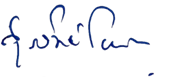  					       พันตำรวจเอก                                                                 	   (สุรวิทย์   โยนจอหอ)                                                                    ผู้กำกับการสถานีตำรวจภูธรตาลสุมลำดับงานที่จัดซื้อหรือจัดจ้างวงเงินที่จัดซื้อหรือจัดจ้าง(บาท)ราคากลาง(บาท)วิธีซื้อหรือจ้างรายชื่อผู้เสนอราคาและราคาที่เสนอผู้ได้รับการคัดเลือกและราคาที่ตกลงซื้อหรือจ้างเหตุผลที่คัดเลือกโดยสรุปเลขที่และวันที่ของสัญญาหรือข้อตกลงในการซื้อหรือจ้าง1.วัสดุสำนักงาน4,920 4,920เฉพาะเจาะจงห.จ.ก.ล้ำฟ้าโอเอ แอนด์สเตชั่นเนอรี่ราคาที่เสนอ 4,920 บาทห.จ.ก.ล้ำฟ้า โอเอ แอนด์ สเตชั่นเนอรี่ ใช้เกณฑ์ราคา จ้างไม่เกิน วงเงินที่กำหนดใบสั่งซื้อที่ 4/2567ลง  23 ม.ค. 25672.น้ำมันเชื้อเพลิง35,642.7535,642.75เฉพาะเจาะจงสหกรณ์การเกษตร  ตาลสุม จำกัดราคาที่เสนอ35,642.75สหกรณ์การเกษตรตาลสุม จำกัดราคาที่ตกลงซื้อ 35,642.75 บาท ใช้เกณฑ์ราคา จ้างไม่เกิน วงเงินที่กำหนดใบสั่งซื้อที่ 5/2567ลง  29 ม.ค. 2567